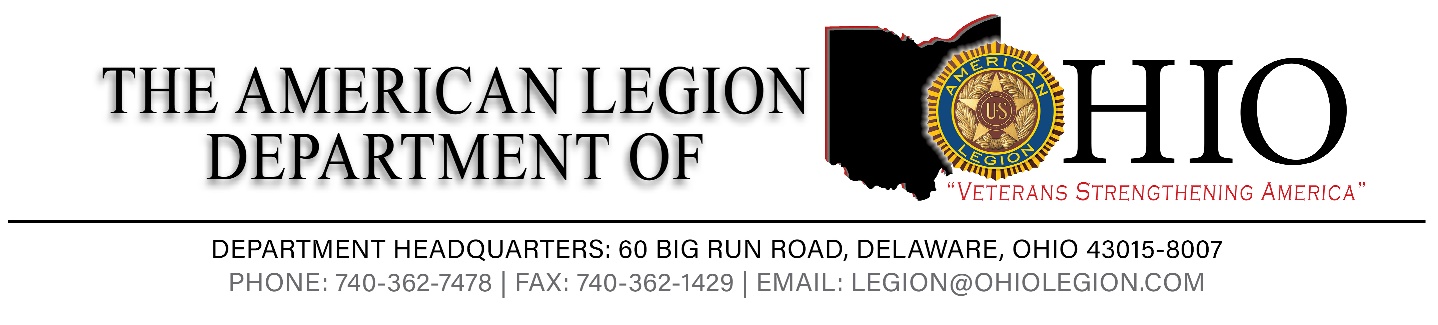 October 18, 2022Leah O’Carroll, Sr. Assistant AGCharitable Law Section – Attorney General’s Office30 East Broad, 25h FloorColumbus  OH  43215Office: 800-282-0515Leah.O’Carroll@OhioAGO.govcharitablebingo@OhioAGO.govDear Leah,Please note following is a list of active Ohio American Legion Posts in “Good Standing” within the National and State American Legion.Respectfully,John D RobinsonDepartment AdjutantThe American Legion, Department of OhioAMERICAN LEGION POSTS IN GOOD STANDING FOR 2023AMERICAN LEGION POSTS IN GOOD STANDING FOR 2023AMERICAN LEGION POSTS IN GOOD STANDING FOR 2023PostNameCity1FRANKLINCOLUMBUS2CLEVELANDCLEVELAND3RALPH D. COLEFINDLAY5DAYTONTIPP CITY6CULTICE-WARDSPRINGFIELD7BREWER - TARASCOWICKLIFFE8SPIRIT OF '76WELLINGTON9ROSS GEORGEPLEASANTVILLE10JOHN D. SMITH MEMORIALEDGERTON11FAIRFIELDLANCASTER12ELYRIAELYRIA14LUTHER GIFFINBAINBRIDGE15MAHONING VALLEY INC.POLAND16EARL D. MC VEYMANSFIELD17WELKER-SMITHGIBSONBURG18TONY WROBLEWSKITOLEDO19WENDELL L. WILLKIEAKRON20OSCAR Mc VEIGHBREMEN21K.  T. CROSSENATHENS23JAMES DICKEYPORTSMOUTH24MALCONTAMc CONNELSVILLE25PAUL H. HUGHEYWASHINGTON C.H.27LAFAYETTEGALLIPOLIS28PERRYSBURGPERRYSBURG29ZANESVILLEZANESVILLE30LORAINLORAIN31GEORGE F. Mc BANEEAST PALESTINE33ARGONNESTEUBENVILLE34CADIZCADIZ37RALPH L. TAYLORCINCINNATI38MARTINS FERRYMARTINS FERRY39DREW WEBSTERPOMEROY40BACCARATRICHWOOD41KEN-BUR-BELNORWALK43CLIFFORD THOMPSONTROY44CANTONCANTON45BOWLING GREENBOWLING GREEN49WILMINGTON VETERANSWILMINGTON51HUBBARDHUBBARD52BELLAIREBELLAIRE56CHARLES H. CAREYSALEM57CLYDE A. SMITHAMANDA58LEO RYANSOMERSET60YACKEE-STRONG MEMORIALSTRYKER62ROSS COUNTYCHILLICOTHE63KERNER-SLUSSEROTTAWA64MARIETTAMARIETTA65RALPH COURTRIGHTCOSHOCTON67FORESTSHREVE68WOOSTERWOOSTER69HALKER-FLEGEREADING70WELLSVILLEWELLSVILLE71FOREST L. MUMFORDROSEVILLE72STUART G. LUGINBUHLMT. CARMEL73EARL FOUSTFOSTORIA76MC KINLEYSEBRING77NEFFSNEFFS78LAWRENCE NEAL HELBERLOGAN79UNIONMARYSVILLE80A. B. COLECOVINGTON81JEFFERSON HOWEJACKSON82COLUMBUSCOLUMBUS83COMMODORE DENIGSANDUSKY84CAMBRIDGECAMBRIDGE85LEVI PHILLIPSNEWARK86SAINT MIHIELTORONTO87MONROEWOODSFIELD88HARRY HIGGINSASHLAND90EPWORTHBETHESDA91ALBERT E. BAESELBEREA92LAWRENCE LIGHTNERUTICA95FOODY-CORNWELLXENIA96WILLIAM PAUL GALLAGHERLIMA97JENKINS-VAUGHANCARDINGTON98CAMP CHASECOLUMBUS99HARRY E. PONDTOLEDO100YOUNG-MOOREWEST UNION101PHILLIPPI-CLEMENTLA RUE102KARL WILSON LOCKEOBERLIN103DEWEY HOWLETTASHTABULA104HEIGHTS HILLCRESTSOUTH EUCLID105MADISON MEMORIALLONDON106WILLIAM MC KINLEYNILES107MILON EDWARD RARDONPATASKALA109MONTPELIERMONTPELIER110POINT PLACETOLEDO112JAY WILSONMADISON113ALFRED G. DODWAYPORT CLINTON114JOHN A. FADEROAK HARBOR115RAYMOND B. AUSTINDELAWARE116BYESVILLEBYESVILLE117HERBERT E. ANDERSONDEFIANCE118ELMER JOHNSONAMHERST120PEARCE-KERNSURBANA122ORRIN G. FRANKSCLYDE123LELAND M. BARNETTNORWOOD124GEORGE CALLGENEVA125BAILEY-FREYSPRINGFIELD128FEENEY-BENNETTMIDDLEPORT129RAYMOND R. STOUTHILLSBORO131JOE WILLIAMSLEETONIA132VERNON MC CUNETOLEDO134HALL-ADKINSCIRCLEVILLE136DAN C. STONE JR.MT. VERNON137FARMERFARMER138DURWIN-SCHANTZHAMILTON139TUSCARAWASNEW PHILADELPHIA140ERK COTTRELLGREENVILLE142MERRITTWAVERLY143JOHN DALEFAYETTE144SOUTHWAYCOLUMBUS147WILBUR WELTYAPPLE CREEK149RUSSELL MC ELFRESHFRANKLIN151COWLECONNEAUT155WILBUR THOMASJAMESTOWN157A. L. BROOKSCOLUMBUS159ST. CLAIRSVILLEST. CLAIRSVILLE160HARR-REESEBREWSTER161VINTONVINTON162BIRD-McGINNISMARION164PASCHALLGROVE CITY165MIAMISBURGMIAMISBURG166CHARLES C. WEYBRECHTALLIANCE167CHARDONCHARDON168BARNESVILLEBARNESVILLE169TIFFINTIFFIN170WADSWORTHWADSWORTH171YOUNG-BUDDWESTERVILLE172DIEMER-DOBMEYERMILLER CITY173HAROLD KERRBELLEFONTAINE174BUCKEYENORTH STAR175ROGER MOORESTOW176ALLEN-MYERS-HOHNS CHARLESTON177CANFIELDCANFIELD178ISAAC VAN WERTVAN WERT179MARIONBLANCHESTER180CAREY BAVISGEORGETOWN181COLONEL CRAWFORDBUCYRUS183FREEDOMPEMBERVILLE184SCHNELL-WESTFALLPIQUA185FOSS-AGIN-MEYERADA186RALPH P. SNOOKLEBANON188JOHN TAGUENEW LEXINGTON190FORT LAURENSBOLIVAR191HARRY J. REYNOLDSSPENCERVILLE192HOLMESMILLERSBURG193MANTUAMANTUA194JOE  BARRMASON196BRECKSVILLE-EXCELSIORBRECKSVILLE198KENTONKENTON199YEAGER-BENSON MEMORIALHARRISON200HUBER HEIGHTSHUBER HEIGHTS201JEFFERSONWEST JEFFERSON202COURTNEY LAWRENCEMEDINA204COLONEL CHARLES M. YOUNGCANTON205DOVERDOVER207HOMER PIERSONWILLSHIRE208LEWISCONVOY209AKRONAKRON210CELINACELINA211AVON LAKEAVON LAKE214PALMER-ROBERTSWILLOUGHBY215SAINT CLAIREATON217SIDNEYSIDNEY218MIDDLETOWNMIDDLETOWN219LUCAS VAUGHNSULLIVAN220LEACH-BENSONCANAL WINCHESTR221MASSILLONMASSILLON222BASIL GRIMESCROOKSVILLE223EDWARD C. SMARTHICKSVILLE225WYANDOTUPPER SANDUSKY226PERCY D. HYATTANDOVER227BRIDGEPORTBRIDGEPORT228SANERPOWHATAN POINT229GLENFORD DUGANNELSONVILLE232ALVA N. SIDLEGRAND RAPIDS234RICHARD H. DAVENPORTBRUNSWICK235DeWITT McCONNELLGIRARD236NEWTONNEWTON FALLS237FRANK W. WEAVERBATAVIA238DONALD CANNONMECHANICSBURG239LEASURE-BLACKSTONWORTHINGTON240TROY-WEBSTERLUCKEY241NEW BREMENNEW BREMEN242CAMERON-ELLISWINCHESTER243SCARBROUGHGALION244ISAAC L. KINNEYEAST SPARTA245LAROY FARSTNEW MADISON246ERNEST G. WALSHDUNCAN FALLS247LOWELLVILLELOWELLVILLE248PLAIN CITYPLAIN CITY250SYCAMORESYCAMORE253COTTRELL-BOYLANANTWERP254JOHNSTOWNJOHNSTOWN255KNEIL-LAWRENTZTALLMADGE256LOVELANDLOVELAND257LOUDONLOUDONVILLE259LEHMAN-ZIMMERMANFOREST260VICTORYATTICA261KENT-METZLEROAK HILL262WARREN L. MC INTIREHAMLER265ROBINSON-GIBBSWAUSEON266WILLARD STOUTBELLE CENTER268COMMEMORATIVEDELPHOS272JOHN FULTONAKRON274DAVID WALKERSTEUBENVILLE275JOHN J. WELSHLISBON276NAVY-MARINECOLUMBUS278CLARENCE HYDEWARREN279COMMUNITYELMORE281CHARLES FAUSTCUYAHOGA FALLS282FRANK E. COOKORRVILLE283DAVID JOHNSTON MEMORIALPICKERINGTON284CHARLES E. ARNOLDBRYAN285HEBRONHEBRON286NEW CARLISLENEW CARLISLE287CHARLES J. WAGNERLEIPSIC288WILLIAMSBURGWILLIAMSBURG290BENJAMIN FIRESTONECOLUMBIANA291KINGSTONKINGSTON292BROOME-WOODNEW LONDON295MARION H. PECKGREEN SPRINGS297REUBEN J. SMITHPAYNE300BERT G. TAYLORNAPOLEON301AUSTINTOWN MEMORIALAUSTINTOWN303ROBERT WYCKOFFMC ARTHUR304GARFIELD HEIGHTSGARFIELD HEIGHTS305NORCROSS-MEYERSCUSTAR307AGNEW-SHINNABARGERPIONEER309MAPLE HEIGHTSMAPLE HEIGHTS311BUEHRER-LAUBER-WECKESSERARCHBOLD312BELMONTBELMONT315WESTERN RESERVECLEVELAND316DESHLERDESHLER318ANDERSON-FORESTVILLECINCINNATI320MAUMEEMAUMEE322JAMES E. RYANWEST ALEXANDRIA323ST. MARYSST. MARYS324GENOAGENOA325MATTHEWS-CARTERMANCHESTER326O'BRIENSHELBY327CORNINGCORNING330AUGLAIZEWAPAKONETA331RAVENNARAVENNA332ROBERTS-Mc MILLENMc CLURE334ARTHUR DALYTOLEDO335TOLEDOTOLEDO336BRAKEMAN-KINGPAINESVILLE338ALBERT BOWEBRADNER339FIRE FIGHTERSCLEVELAND340WILLIAM F. HELMKEHOLGATE341GILTZ-BROWNOAKWOOD342EDGAR A. ORRTHORNVILLE343EUCLIDEUCLID344EARL GREENCAREY345EMMET MANNIXFORT RECOVERY346HARVEY LEWISOHIO CITY351MINGO JUNCTIONMINGO JUNCTION352MENTORMENTOR353ECK ARY-DOUGLAS DICKEYANSONIA354EDWARD GRINENEW RIEGEL355FORT LORAMIEFORT LORAMIE357DON V. CROSSMINERVA360CLARENCE TEAFORDNEW PARIS362CLARK  MEMORIALSPRINGFIELD363WILLIAM A. BAKERLUCASVILLE366FLUSHINGFLUSHING367COURTS-FUSSNECKERRIPLEY368VERNE I. MOUNTSPROSPECT371WELLSTONWELLSTON373A. E. E. E. W.DELTA374ALFRED H. WEDGEWOODEAST LIVERPOOL375VALLEYMALVERN376JAMES E. FISHERJUNCTION CITY377JUSTICE-LEIBOLTCAMDEN378NEW MATAMORASNEW MATAMORAS381CHARLES COLLINSHUNTSVILLE382BLUFFTONBLUFFTON383CHAGRIN FALLSCHAGRIN FALLS384WHITEHOUSEWHITEHOUSE385BAY VILLAGEWESTLAKE387MINSTERMINSTER389RUSSELL CHADWICKBEVERLY394WALTER MILLERRUSSELLVILLE395WAYNEWAYNESFIELD396BURRISS-SMITHSMITHFIELD397FIEBIRCHVERMILION398GRANVILLEGRANVILLE399CHARLES M. MITCHELLDRESDEN400BEVELHYMER-GILLILANDMALINTA401CALEDONIACALEDONIA404WADE BENFERREPUBLIC405CARL A. GEIGERNEW WASHINGTON406ARCHIE LEE BOYCEBETHEL407D. W. M. D.DOYLESTOWN414Mc CANN-FREDERICKGLOUSTER417MT. STERLINGMT. STERLING418DEXTERDEXTER CITY420MURRAYMURRAY CITY421CLIFTONFAIRVIEW PARK423HOWARD A. BAIRRITTMAN425SCHWAB-BAILEYCINCINNATI426WOODARD-Mc GOVERNWEST LIBERTY427BOND HILL-ROSELAWNCINCINNATI428CARROLL  POST #428CARROLLTON430BEXLEYCOLUMBUS431THOMAS C. MONTGOMERYNEWCOMERSTOWN432SANDY VALLEYWAYNESBURG434CAUFIELDBLOOMVILLE435VERSAILLESVERSAILLES436HOWARD D. MILLERGREENTOWN438CLEVELAND POLICEBRUNSWICK440STANLEY S. BOWMANNORTH INDUSTRY441LYBARGER-GRIMMTONTOGANY442JOHN ADAMSSALINEVILLE444WASHINGTONNEW KNOXVILLE446HEILANDANNA447EHRET-PARSELPLYMOUTH449FIRESTONE MEMORIALAKRON450VICTOR STIERMILFORD451HENRY J. MORGANROCKY RIVER452PARK ETTERMOGADORE453HELLENICROCKY RIVER454WARD L. ADAMSRIDGEVILLE CRNR455CLARENCE L. NIEMANWOODVILLE457COLONEL BENSON HOUGHSUNBURY459ATWOOD-MAUCKBURTON460CHARLES ANDREWSCENTERBURG461ANTRIMANTRIM462ROBERT D. CASENEVADA464LEE-BISHOPHUDSON466WEST LAFAYETTEWEST LAFAYETTE468JOSEPH W. DIEHNSYLVANIA469THEODORE ROOSEVELTCLEVELAND470PATRIOTISMCOLDWATER471RUSSELL D. WILLIAMSPORTSMOUTH472ROAD OF REMEMBRANCEYOUNGSTOWN473FRANK BENDERCOPLEY475DELLROYDELLROY476JOSEPH FREEMANWILKESVILLE479MURBACH-SIEFERTSWANTON482SCIO VETERANS, INCSCIO483JOSEPH ELLSWORTH WHITEFRANKFORT484MT. WASHINGTONCINCINNATI485MILLER-STOCKUMCLEVES486ROBERT DUTROGROVEPORT487GINGRICH-POINCEWEST MILTON488Mc WHIRTERCRESTLINE490COMRADE- WHITEHALLWHITEHALL491WILLIAM J. LINEHANDENNISON492GILBERT BAUGHMANLIBERTY CENTER493SCHERERJACKSON CENTER494HOMER WEISSSUGARCREEK496PORTAGEKENT497CRESTONCRESTON499JAMES STEVENSONWEST SALEM500JOE COCANOURFREDERICKTOWN503GARRETT-RIESTSHILOH506HARRY LEESKINSMAN508GLEN D. ECKHARTROCKFORD511MULFORD-BUTLERMC COMB512TOLEDO POLICETOLEDO513WESLEY WERNERCINCINNATI514BUCKINGHAM-DERMERWILLARD516BOWERS-SLUSSERCOLUMBUS GROVE518CLYDE C. KELTNERASHLEY519CARR-BAILEYMINERAL CITY521SHADYSIDESHADYSIDE522CHARLES HOFERSTRASBURG523LODILODI525GILBERT KOONTZADENA526DIGNAM-WHITMOREFAIRBORN527COLVIN-DALEMILAN529Mc COOKDILLONVALE530HUGH WATSONGREENHILLS532DON GENTILECOLUMBUS533ROSSFORDROSSFORD534CHAMBERS-HAUTMAN-BUDDECINCINNATI535IRVIN HISKEYBELLVILLE536HARTER-WILLIAMSGILBOA537CHRIST DUNBERGEROREGON539NORTH BALTIMORENORTH BALTIMORE540RAYMOND L. JOHNSONCORTLAND541WINNOW-ARNCONTINENTAL542SCHEIBLE-DOWNINGPUT-IN-BAY544WALLACE C. ANDERSONCEDARVILLE545ARGONNETOLEDO547SCH-LOE-MANMONROEVILLE548MONNIER-DUPLAINLOUISVILLE549WEIMER-WIDDERBEACH CITY550JOHN FARINANEW RICHMOND551MELVIN Mc CLUREHOLMESVILLE553ADAMS TOWNSHIPTOLEDO554EDWARD C. GEHLERTCINCINNATI555LOUIS FEUMAMARBLEHEAD557STEVENS-CHRISTIAN MEMORIALWINTERSVILLE560FRANKLIN D. ROOSEVELTCAMPBELL565BOARDMAN MEMORIALBOARDMAN566GARFIELD MEMORIALAKRON568LEESBURGLEESBURG571MARIA STEINMARIA STEIN572JOSEPH J. JACUBICPARMA573BRILLIANTBRILLIANT574GEORGE D. WORTHDAMASCUS576NORTH ENDTOLEDO578BEAVERQUAKER CITY584HAROLD L. BRADLEY POST 584MARION586FRANK E. ROBINSONTIPP CITY587CONN-WEISSENBERGERTOLEDO588OSGOODOSGOOD594THOMPSON-WALLINGFORDPEEBLES598KETTERINGKETTERING599BLUE JACKETZANESFIELD601NORTH MADISON MEMORIALNORTH MADISON602RACINERACINE603WEST MANSFIELDWEST MANSFIELD605PORTER-SNYDERWALDO608FORT STEPHENSONFREMONT609BARBER WILLIAMSKIRTLAND610BROOK PARKBROOK PARK613FORT MC KINLEY MEMORIALTROTWOOD614A/L MEMORIALHILLIARD615AMERICAN LEGION POST 615 INCWAYNESVILLE618JOHNSON-MINERWILLIAMSPORT619TONY STEINDAYTON622JAMES IRWINMINFORD627TEDDY M. ZIEJANEWBURGH HTS630NORTH EASTBLUE ASH631JOHN R. FOXLOCKLAND632GLENCOEGLENCOE633CHARLES H. EYRESEAMAN634WALHONDING VALLEYWARSAW635COMMUNITY MEMORIALJEWELL637MILLERSPORTMILLERSPORT640CHESAPEAKE MEMORIALCHESAPEAKE641BELLE VALLEYBELLE VALLEY642PRZYBYLSKITOLEDO644GREATER CINCINNATI WOMEN'SCINCINNATI646HOLLANDHOLLAND648ST. HENRYST HENRY650JOSEPH COLOPY JRDANVILLE651FREDERICKSBURG MEMORIALFREDERICKSBURG652MIAMI VALLEYDE GRAFF656WILLARD B. HOLMESOBERLIN659BERLIN HEIGHTSBERLIN HEIGHTS660CHARLES CALDWELLSHERRODSVILLE662EDONEDON663NEWBURYNEWBURY665PRIDDY-WALTERSWEST MANCHESTER667LOWELL D. OBERLYEAST CANTON668VANDALIA MEMORIALVANDALIA669WEST UNITYWEST UNITY674WINDHAMWINDHAM675SOUTH PARK MEMORIALDAYTON676EUGENE HICKSMANSFIELD677WALKER-HECOX-HICKLELITHOPOLIS678WILLOWICK-EASTLAKEWILLOWICK680NEY COMMUNITYNEY681HAVELOCK D. NELSONWEST CHESTER682HOPEDALEHOPEDALE684LEPINE-RUSHHANOVERTON685STREETSBOROSTREETSBORO694ROY W. WILSONMOWRYSTOWN697PERRY MEMORIALPERRY699ELMER DADE MEMORIALLEAVITTSBURG700HOWLANDWARREN703PARMA HEIGHTSPARMA706FIRELANDS MEMORIALNORTH FAIRFIELD707RANDOLPHENGLEWOOD708NILES RICHARDSHOLLANSBURG710MARENGO MEMORIALMARENGO713DEERFIELDDEERFIELD715COLONEL JENNINGSFORT JENNINGS717NORTH RIDGEVILLENORTH RIDGEVILLE718MARSHALLVILLEMARSHALLVILLE719ORWELL MEMORIALORWELL725PORTAGE MEMORIALPORTAGE726NEWTONEAST FULTONHAM730ASHVILLE COMMUNITYASHVILLE733JAMES W. SULLIVANBETTSVILLE735GWYN ALLENPINEY FORK736GLENMOORE LIVERPOOL737LAKELAKE MILTON738FAIRVIEWFAIRVIEW PARK740HONORED SEVENRICHMOND743NEALN KINGSVILLE744HYDE PARK-MT. LOOKOUTCINCINNATI745WOOD-ROSEBROOKEAST LIBERTY746NORTHRIDGE MEMORIALDAYTON749JEROMEJEROMESVILLE750LOWELLLOWELL751SOUTHINGTONSOUTHINGTON754E. B. RINEHARTSHAUCK755GEORGE A LAMBERTSARDINIA756NATIONAL TRAILGRATIOT757JOSEPH W. HOFFMANCHILLICOTHE760OHIO VALLEYHANNIBAL762NEW LEBANONNEW LEBANON763BEAVERCREEK MEMORIALBEAVERCREEK764HANOVERNEWARK768BEALLSVILLEBEALLSVILLE771HEATHHEATH773AMELIA BICENTENNIALAMELIA776GENERAL DANIEL "CHAPPIE" JAMESRIVERSIDE786DONALD DUNBARTOLEDO787ROGER L. VICKERSSPRINGFIELD790AMERICAN LEGION POST 790SHARONVILLE797GAHANNAGAHANNA798REYNOLDSBURGREYNOLDSBURG799COLUMBUS-GALLOWAYGALLOWAY800L/CPL WESLEY G DAVIDS POST 800DUBLIN801NORDONIA HILLSMACEDONIA803CLARE EGGLESTONAURORA804MELVIN MAYFIELDNEWARK806WATERLOO WONDERS MEMORIALWILLOW WOOD888DEUTSCHLE-ANNICK MEMORIALDELAWARE10/20/2022